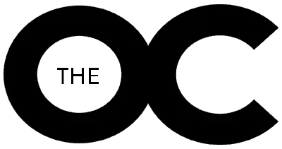 Meeting AgendaSeptember 9, 20204:00 p.m.-4:45 p.m.ZoomApproval of agendaApproval of minutesCheck-inIntroduce yourselfJoke(s)Division ReportWhat can Melissa do to help you/your division?GELOsGELO assessment in the Curriculum CommitteeILOsILO #4—Social and Cultural Responsibility: Demonstrate sensitivity to and respect for others, both locally and globally, and participate actively in group decision making.College Council wants to revise the statementOther items?Next meeting—September 23